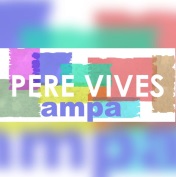 SERVEI D´ARMARIETSRetornar a consergeria degudament complimentat.Número armariet ................................Nom alumne que el té assignat............................................................................................Retornar a consergeria el més aviat possible.Els armariets dels quals no obtingui resposta es passaran a considerar lliures i a disposició de l’Ampa pel proper curs 2022-2023.SERVEI D´ARMARIETSRetornar a consergeria degudament complimentat.Número armariet ................................Nom alumne que el té assignat............................................................................................Retornar a consergeria el més aviat possible.Els armariets dels quals no obtingui resposta es passaran a considerar lliures i a disposició de l’Ampa pel proper curs 2022-2023.